Perkins Acronyms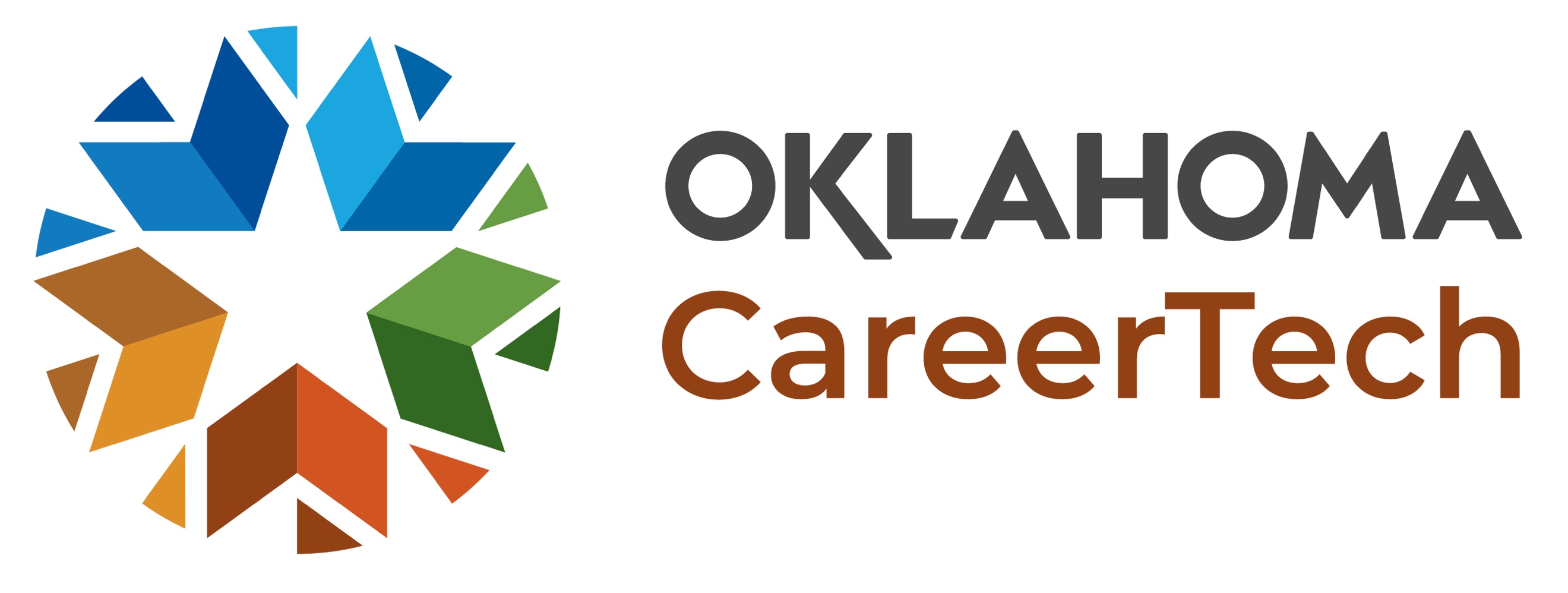 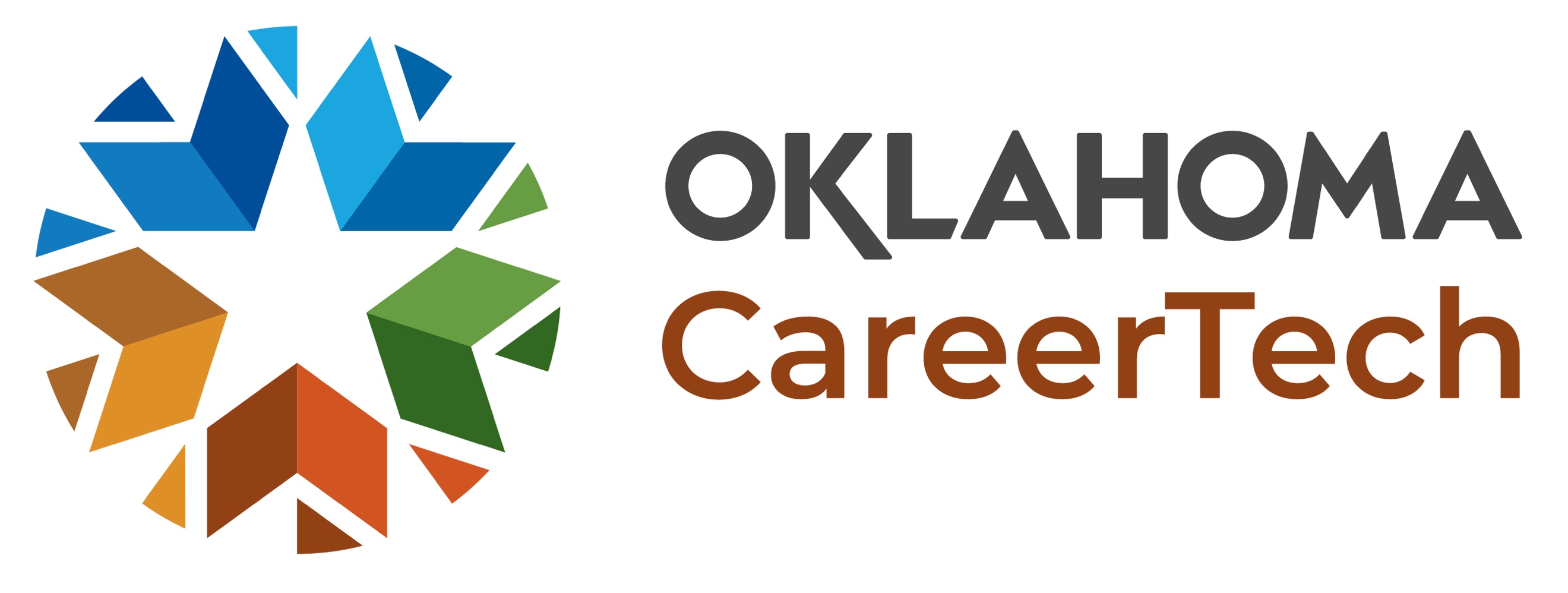 ABE – Adult Basic EducationACTE – Advanced Career Technical EducationAP – Advanced PlacementBITE – Business & Information Technology EducationCLNA – Comprehensive Local Needs Assessment CP – Carl PerkinsCS – Comprehensive SchoolCTE – CareerTech EducationCTIMS – CareerTech Information Management SystemEEC – Educational Enhancement Center (Learning Lab)FCS – Family & Consumer Science EducationFLA – Federal Legislation AssistanceFTE – Full Time EquivalentFY – Fiscal YearHSTW – High Schools That WorkICAP – Individual Career PlaniCEV – an online CTE instructional materials platform IDC – Indirect CostIEP – Individualized Education ProgramIMD – Information Management DivisionISD – Independent School DistrictLCO – Local Initiative CoordinatorLEA – Local Education AgencyLFA – Lead Fiscal AgentLFC – Local Finance CoordinatorMOU – Memorandum of UnderstandingOCAS – Oklahoma Cost Accounting SystemODCTE – Oklahoma Department of Career & Technology EducationOkACTE – Oklahoma Association for Career and Technical EducationPLTW – Project Lead The WayPOS – Program of StudyPS – Post-SecondarySREB – Southern Regional Education BoardSTEM = Science, Technology, Engineering & Math EducationT&I – Trade and Industrial EducationTANFF – Temporary Assistance for Needy FamiliesTC – Tech CenterTCTW – Tech Centers That WorkUGG – Uniform Grant GuidanceWBL – Work Based Learning